FICHA DE AUTO EVALUACIÓN CURRICULAR Y ENTREVISTA PERSONAL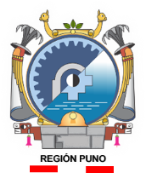 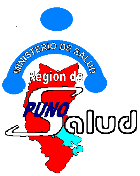 	  	PROFESIONALES (t) Y TECNICOS (p)FORMACION CURRICULAR Y CAPACITACION  (Según corresponda) (Máximo 50 puntos)IDENTIFICACION INSTITUCIONAL  (Máximo 10 puntos)Solo se calificaran los certificados con una antigüedad no mayor de 5 años y posteriores a la expedición del Título Profesional y/o Técnico.En los cursos que no especifiquen horas se tomará la equivalencia de 17 horas por cada crédito.EXPERIENCIA LABORAL (Máximo 40 puntos)El tiempo de servicio sólo será calificado si se describe y acredita con la resolución o contrato respectivo.Los convenios de cooperación interinstitucional sólo serán considerados si la prestación del servicio se efectuó en establecimientos de salud del Ministerio de Salud.PUNTAJE CURRICULAR:PUNTAJE ENTREVISTA PERSONAL (Para ser llenado por el entrevistador):BONIFICACIONES.- Las bonificaciones son excluyentes entre sí, en el caso de que el postulante revele más de un beneficio, solo se le otorgara el de mayor porcentaje, el cual se aplicará sobre el puntaje final obtenido:PUNTAJE TOTAL FINAL (Para ser llenado por el evaluador):   LEYENDA:   P = Profesionales.t =Técnicos.                                                                ……………………………………………………………………….                                                                FIRMA Y SELLO DEL EVALUADOR Y ENTREVISTADORPuno, Junio de 2022.Nombres y Apellidos:Profesión:Cargo al que postula:RUBROPUNTAJE MAXIMOFormación Curricular y Capacitación (p / t)50 puntos Identificación institucional (p / t)10 puntosExperiencia laboral (p / t)40 puntosTOTAL100 puntosÍtemProfesionalesTécnicosAutoevaluaciónRevisiónTítulo Profesional y/o Técnico 30 puntos40 puntosTítulo de Doctorado05 puntos-°-Título de Maestría03 puntos-°-Título de Especialidad02 puntos-°-Diplomados, Eventos y Cursos (Igual o mayor a 850 horas o 50 créditos)10 puntos10 puntosTOTAL MAXIMO50 puntos50 puntosÍtemProfesionalesTécnicosAutoevaluaciónRevisiónResolución de Encargo: 1 punto (máx. 5 Resol.) 05 puntos05 puntosResolución de Felicitación 1 punto (máx. 5 Resol.)05 puntos 05 puntosTOTAL MAXIMO10 puntos10 puntosÍtemProfesionalesTécnicosAutoevaluaciónRevisiónGeneral: 2 puntos x año  (máx. 5 años)                 10 puntos10 puntosEspecifica: 3 puntos x año (máx. 10 años)         30 puntos 30 puntosTOTAL MAXIMO40 puntos40 puntosAUTOEVALUACIÓN (Puntaje)Firma del PostulanteREVISION (Evaluador)FACTORES A EVALUAR CRITERIOPUNTAJE REFERENCIALCALIFICACIÓNOBSERVACIONESl. PRESENTACIÓN DE PERSONALPresentación de personal30II. DESENVOLVIMIENTO, ASERTIVIDAD Y CONOCIMIENTO DE IDIOMASDesenvolvimiento y asertividad30III. GRADO DE CONOCIMIENTO DEL CARGOPregunta tema específico del puesto al que postula 120III. GRADO DE CONOCIMIENTO DEL CARGOPregunta tema específico del puesto al que postula 220T  O  T  A  L :100ÍtemPorcentajeRevisiónObservaciónLicenciado de las Fuerzas Armadas10%Personas con Discapacidad15%Quintil de Pobreza: (Decreto Supremo Nº 007 – 2008 – SA)Quintil 115%Quintil 210%Quintil 35%Quintil 42%Quintil 50%FACTORESPUNTAJE OBTENIDOPROMEDIO %PROMEDIO %OBSERVACIONEVALUACIÓN CURRICULAR70%ENTREVISTA PERSONAL30%BONIFICACIÓNTOTAL